Witaj, zacznij od rozgrzania swojej uśmiechniętej buzi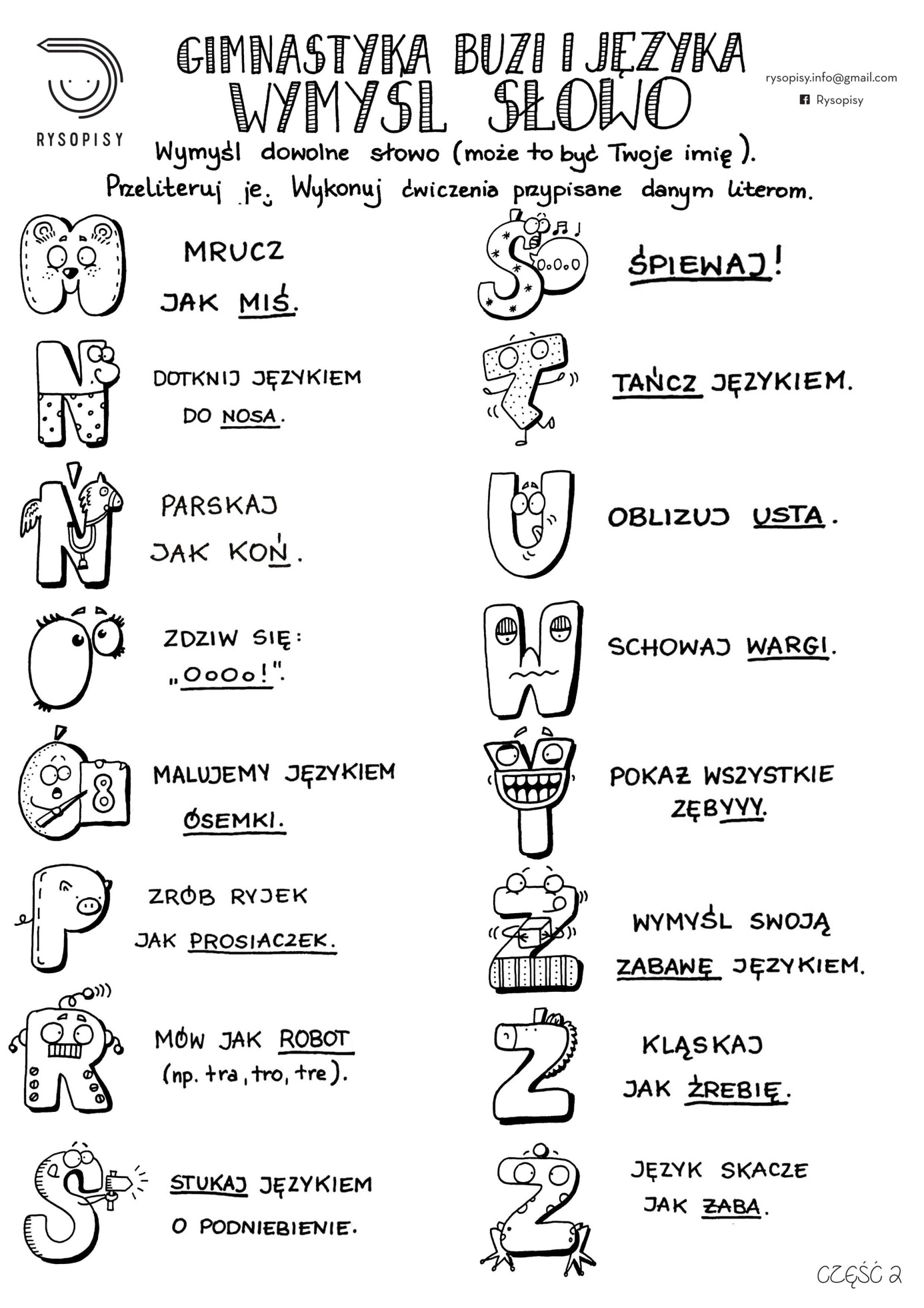 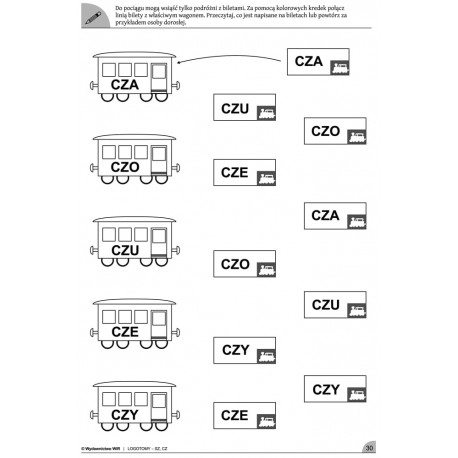 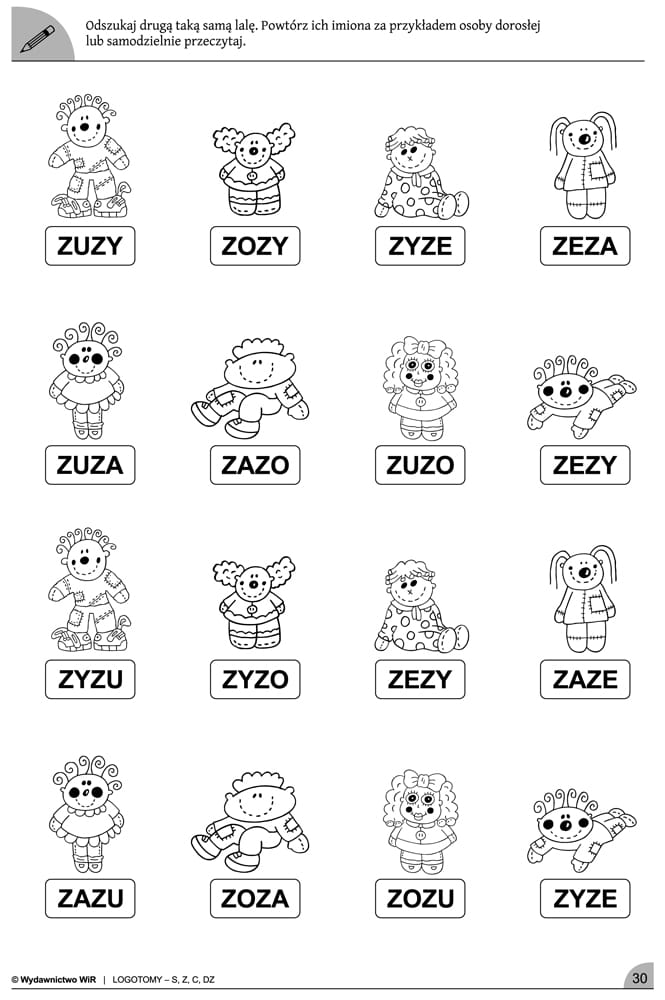 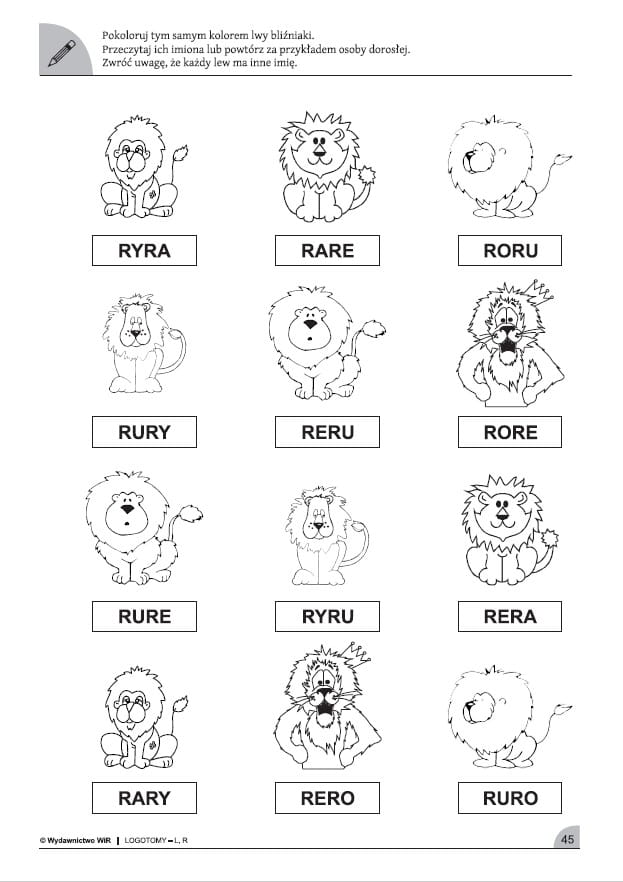 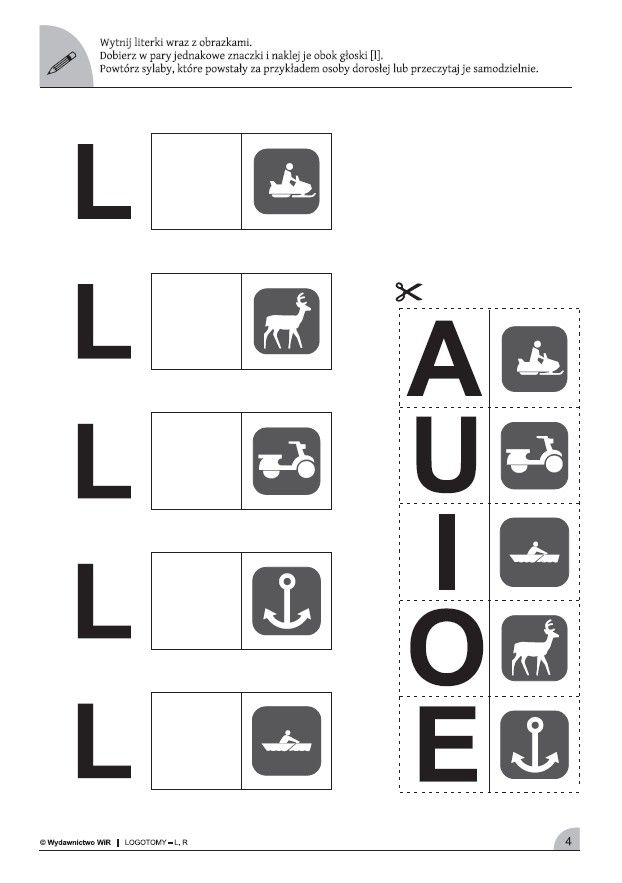 